Организация самозанятости безработных граждан в ОКУ ЦЗНВ целях оптимизации ситуации на рынке труда в ОКУ ЦЗН Кунашакского района 3 февраля 2017 года прошло  мероприятие по организации самозанятости безработных граждан  с участием ведущего специалиста Управления экономики администрации Кунашакского муниципального района  Хасанова Вилдана Юрисовича и главного государственного инспектора Федеальной налоговой службы Кунашакского района Дрейлинга Андрея Ивановича.Директор ЦЗН Кунашакского района Нажметдинова А.Т. открыла  мероприятие с информацией о  положении  на рынке труда Кунашакского района. И в связи  с тем, что трудоустройство некоторых безработных граждан на предприятия бывает затруднено, выходом из сложившейся ситуации становится самозанятость граждан. При открытии своего дела человек задается вопросом о том,  что ему  делать и с чего начинать. «В первую очередь хотелось бы сказать, что Постановлением Правительства Челябинской области от 28.12.2011 г. №500-II безработным гражданам при  государственной регистрации в качестве юридического лица, индивидуального предпринимателя либо крестьянского (фермерского) хозяйства предусмотрена единовременная финансовая помощь,  - отметила в своей речи Нажметдинова А.Т., - если у безработного гражданина возникает желание открыть свое дело, он может получить государственную услугу по организации самозанятости, которая включает в себя консультации специалиста ЦЗН, в ходе которых выстраивается план действий для создания бизнеса.» Из областного бюджета выделяются денежные  средства для оказания единовременной финансовой помощи при государственной регистрации в качестве юридического лица, индивидуального предпринимателя либо крестьянского (фермерского) хозяйства гражданам, признанным в установленном порядке безработными и прошедшим профессиональную подготовку, переподготовку и повышение квалификации по направлению органов службы занятости  затрат безработных граждан, зарегистрировавшихся в качестве индивидуальных предпринимателей.Единовременная финансовая помощь указанным категориям граждан осуществляется в виде возмещения следующих материальных затрат: - оплата государственной пошлины; - оплата нотариальных действий; - оплата услуг правового характера (юридическая помощь и консультации при подготовке документов для государственной регистрации); - оплата услуг технического характера (копирование документов для государственной регистрации, для регистрации в государственных внебюджетных фондах, органах статистики); - приобретение бланочной документации, необходимой для государственной регистрации; - изготовление печатей, штампов.Главный государственный инспектор Федеальной налоговой службы Кунашакского района Дрейлинг А.И. рассказал о действующих «налоговых каникулах» для граждан, впервые зарегистрировавшихся в качестве индивидуальных предпринимателей. Для регистрации необходимо предоставить следующие документы: ИНН, паспорт и заявление на регистрацию в качестве юридического лица, индивидуального предпринимателя либо крестьянского (фермерского) хозяйства. В заявлении должен  быть основной вид экономической деятельности, по котором будет работать предприятие. Записаться заранее на прием и посмотреть список необходимых документов можно на официальном сайте ФНС https://www.nalog.ru/rn74.«Человек, который решил открыть свое дело, должен четко понимать о грядущих доходах и расходах, возможных рисках. Необходимо взвесить все аргументы и только после этого браться за оформление документов, - подытожил свое выступление Дрейлинг А.И.»Для тех граждан, которые открыли свое дело и ведут деятельность своей организации, предусмотрена компенсация денежных средств, потраченных  для создания рабочего места или установки производства предпринимателем. О порядке и правилах компенсаций рассказал ведущий специалист экономического отдела Администрации Кунашакского муниципального района  Хасанов В.Ю. В настоящее время работает несколько программ поддержки предпринимателей, как финансового, так и имущественного и  информационного характера. Подробнее о них можно узнать в Управлении экономики администрации Кунашакского муниципального района.После обсуждения всех назревших вопросов, мероприятие подошло к концу, два человека остались на личные консультации с целью начать работать по открытию своего дела. Всего в мероприятии приняли участие 10 человек.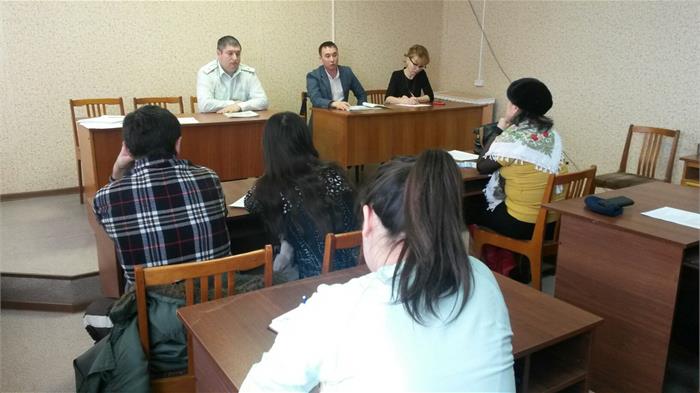 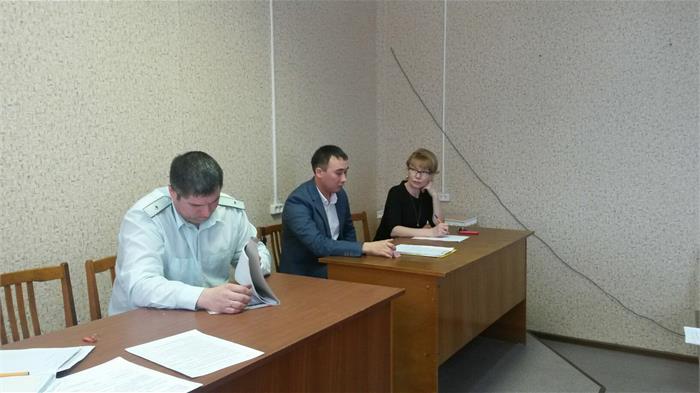 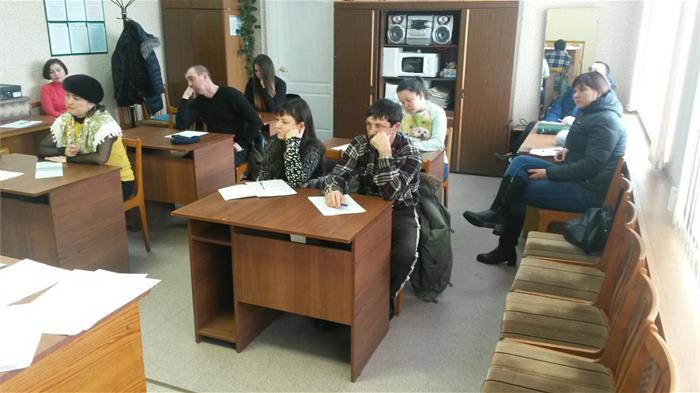 